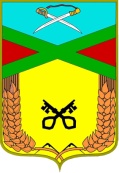  Администрация сельского поселения «Даурское» Муниципального района «Забайкальский район» ПОСТАНОВЛЕНИЕ25 июня  2019г.                                                                                         №   93п.ст.ДаурияО внесении дополнений в Постановление № 166 от 20.12.2012 года « Об образовании избирательных участков для проведения федеральных, региональных и муниципальных выборов» В соответствии со ст. 19 Федерального Закона « Об основных гарантиях избирательных прав и права на участие в референдуме граждан Российской Федерации», ст. 17 Закона Забайкальского края « О муниципальных выборах в Забайкальском крае», администрация сельского поселения «Даурское», ПОСТАНОВИЛА:Пункт 1  постановления № 166 от 20.12.2012 года  «Об образовании избирательных участков для проведения федеральных, региональных и муниципальных  выборов», Даурский избирательный участок № 1508 дополнить словами: ул. Красноармейская, ул.Сидоренко, ул. Солнечная. Настоящее постановление опубликовать в информационном вестнике «Даурские вести»  3. Контроль за выполнением постановления оставляю за собой. И.о.Главы  сельского поселения «Даурское»                   Ф.С.Перебоева                                  